Nomor :  09/488/Peng-Und/I/2019Perihal :  Pengumuman dan Undangan  Diberitahukan kepada seluruh mahasiswa Program MM-UMB, bahwa sesuai jadwal di bawah ini akan dilaksanakan Seminar Hasil Tesis, maka  mahasiswa yang bersangkutan mengundang para mahasiswa untuk hadir sebagai peserta.Demikian pengumuman dan undangan ini, untuk diperhatikan dan diindahkan sebagaimana mestinya. Terima kasih.	Dikeluarkan di	:  Jakarta	Padatanggal	:  Ketua Program Studi Magister ManajemenTtd	
Dr. Aty Herawati, M.Si., CFRM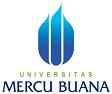 PENGUMUMAN JADWAL SEMINAR HASIL TESISPROGRAM STUDI MAGISTER MANAJEMENPROGRAM PASCASARJANAQNO.HARI, TGL.JAMN.I.M.N A M ADOSEN PEMBIMBINGDOSEN PENELAAHKON-SEN-TRASITEMPAT/ RUANG01Selasa, 22 Januari 2019 Pkl 11.0055116110235Alexander WidjanarkoP1: Muhammad Iqbal, Ph.DP2. Prof. Dr. M. Havidz Aima.MSDMKampus A Meruya Tower 40202Selasa, 22 Januari 2019 Pkl 12.0055116120094Citra Annisa NurfadilaP1: Prof. Dr. M. Havidz Aima.P2. Muhammad Iqbal, Ph.DMSDMKampus A Meruya Tower 402